Dzień 4Temat dnia:  W naszym ogródeczku  Zabawy figurami geometrycznymi – tworzenie kompozycji kwiatowych.Zabawa poranna „Omijamy grządki” .Łączenie w całość obrazka przedstawiającego roślinę np. tulipana pociętą na trzy części: korzeń, łodyga, kwiat. ( Rodzic przecina obrazek na 3 części).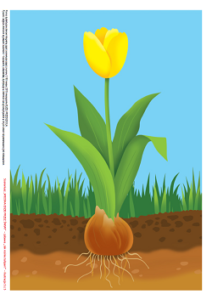 Zdrowo się odżywiam i jem warzywa- rozwiązywanie zagadek o warzywach. np.Jest podobny do banana, tylko kolor ma zielony. Na kanapkę i surówkę będzie bardzo zdrowy.     - ogórekRośnie w ziemi, jest różowa, trochę szczypie lecz jest zdrowa.        - rzodkiewkaMagiczny koszyk:      -  dzieci z zawiązanymi oczami próbują po dotyku i zapachu odgadnąć, co jest w koszyku,  stosowanie określeń „miękki”, „twardy”,próby określenia kształtu warzywa.Nazywanie zgromadzonych warzyw i zdefiniowanie pojęcia nowalijki. Określenie kształtu, koloru, zapachu i smaku zgromadzonych warzyw oraz ich wartości odżywczych. Przypomnienie o konieczności mycia warzyw przed jedzeniem.Zabawa ruchowa do piosenki „Witaminki dla chłopczyka i dziewczynki”Zabawa ruchowa „Celowanie do kosza” – wrzucanie piłeczek do koszaNowalijki – wyszukiwanie obrazków przedstawiających wiosenne warzywa (szczypior, sałata, rzodkiewka).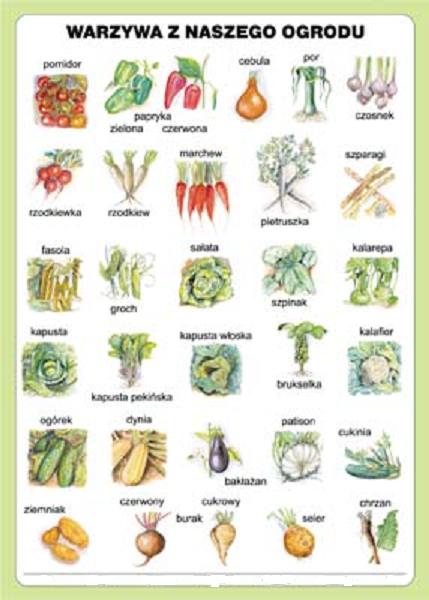 